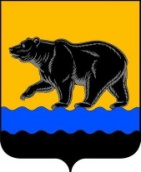 АДМИНИСТРАЦИЯ ГОРОДА НЕФТЕЮГАНСКАПОСТАНОВЛЕНИЕ15.10.2020										         № 156-нпг.НефтеюганскО внесении изменений в постановление администрации города Нефтеюганска от 24.12.2018 № 177-нп «О расходах на обеспечение деятельности (оказание услуги) общеобразовательных организаций, расположенных на территории города Нефтеюганска, в части обеспечения мероприятий по организации питания»В соответствии с частью 4 статьи 37 Федерального закона от 29.12.2012                    № 273-ФЗ «Об образовании в Российской Федерации», Уставом города Нефтеюганска, в целях повышения качества организации питания обучающихся в образовательных организациях администрация города Нефтеюганска постановляет:1.Внести в постановление администрации города Нефтеюганска от 24.12.2018 № 177-нп «О расходах на обеспечение деятельности (оказание услуги) общеобразовательных организаций, расположенных на территории города Нефтеюганска, в части обеспечения мероприятий по организации питания» следующие изменения, а именно: 1.1.В наименовании постановления, в пункте 2 слова «(оказание услуги»  дополнить словами «, поставка товара)».1.2.В абзаце втором пункта 2 слова «в учебное время» дополнить словами                         «, обучающихся по образовательным программам начального общего образования);».2.Обнародовать (опубликовать) постановление в газете «Здравствуйте, нефтеюганцы!».3.Департаменту по делам администрации города (Прокопович П.А.) разместить постановление на официальном сайте органов местного самоуправления города Нефтеюганска в сети Интернет.4.Постановление вступает в силу после его официального опубликования и распространяется на правоотношения, возникшие с 01.09.2020.Глава города Нефтеюганска                                                                 С.Ю.Дегтярев